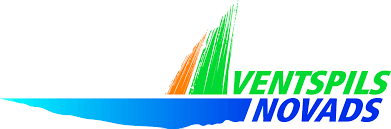  S A C E N S Ī B U  P R O G R A M M AS  			   		                          	15.05.2023.								Piltenes stadions10.30 		80 m/b	         		U14 zēni10.40 		80 m/b			U14 meitenes 	10.55 		80 m/b			U12 meitenes	11.00		80 m/b	 		U12 zēni	11.15		80 m   	 		U14 zēni11.20		80 m   	 		U14 meitenes11.30		80 m   			U12 meitenes 11.45		80 m   			U12 zēni 12.10		80 m  Fināls  		U14 zēni,U14 meitenes, U12 meitenes, U12 zēni 12.45		300 m				U14 Zēni12.50		300 m				U14 Meitenes	13.00		300 m				U12 Meitenes 		13.10		300 m				U12 Zēni	13.30		1000 m			Visas grupas	11.00		Tāllēkšana	 		U12 Zēni	12.00		Tāllēkšana			U12 Meitenes	12.50		Tāllēkšana			U14 Meitenes	13.40		Tāllēkšana			U14 Zēni11.00		Lodes grūšana 		U14 Zēni11.45		Lodes grūšana 		U14 Meitenes12.20		Lodes grūšana 		U12 Zēni13.00		Lodes grūšana 		U12 Meitenes11.30		Šķēpa mešana 		U12 Zēni12.20		Šķēpa mešana		U12 Meitenes12.40		Šķēpa mešana		U14 Meitenes	13.15		Šķēpa mešana		U14 Zēni	13.00		Augstlēkšana		Visas grupas